NORTH-EASTERNHILL UNIVERSITY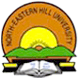 Department of BiochemistryMawkynroh, Umshing, Shillong – 793022, IndiaTel: (+91) 364-2722119: Email: aksingh_nehu@yahoo.co.in __________________________________________________________________________Dr A.K. Singh 	Dated: 20-05- 2022Quotation for consumable spare parts for Thermo Scientific Trace GC-ITQ 1100 Ion trap MSSealed quotations are invited from interested firms in Biochemistry Department, North Eastern Hill University. Shillong – 793022 in name of:Dr. Prabhakar Singh, C/O Prof A.K. Singh, Department of Biochemistry, North Eastern Hill University, Shillong for the following items : Filament for ITQ (part No: 120320-0030)    	quantity oneSpacer (part No: 119650-0540)			quantity two Lens spacer (part No: 119650-0526)		quantity two Terms and ConditionThe quoted price Should be inclusive of all taxes and other charges till departmentThe quoted rate should be valid at least for six months from the date of quotationInterested firms should submit the quotations along with catalogue, trading license, GST return along with relevant certificate, interested vendors should submitThe sealed quotation should be submitted to the undersigned on or before 10th June, 2022.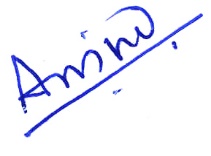 Professor A.K. Singh                                                                                                                                                     Biochemistry Department                                                                                North Eastern Hill University                                                                              Shillong -793022	